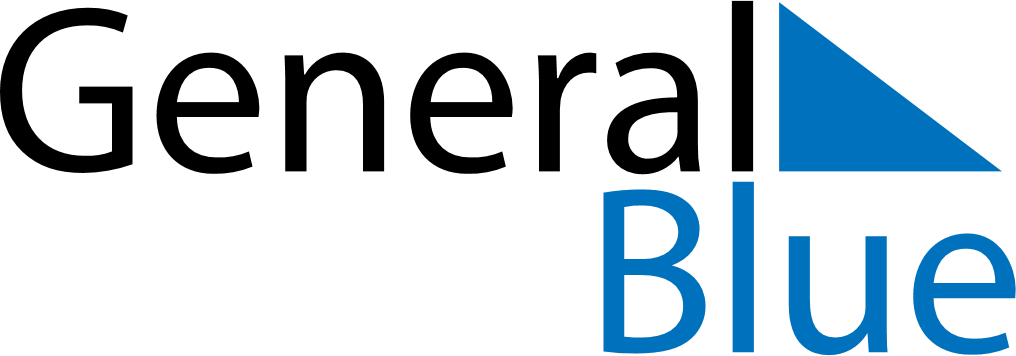 October 2028October 2028October 2028UkraineUkraineSUNMONTUEWEDTHUFRISAT1234567Defenders of Ukraine DayDefenders of Ukraine Day (substitute day)8910111213141516171819202122232425262728293031